Nomor	:	 W3-A/       /HM.00/IX/2021	Padang, 3 November 2021Lamp.	:	-Hal	: UndanganKepada Yth.Ketua Pengadilan AgamaSewilayah Pengadilan Tinggi Agama PadangDi     TempatAssalamu’alaikum Wr. Wb.Menindaklanjuti surat Direktur Jenderal Badan Peradilan Agama Nomor : 3693/DJA/HM.00/11/2021 tanggal 2 November 2021 perihal Diskusi Internal Tentang Pembentukan Pengadilan Agama/ Mahkamah Syar’iyah Kelas IA Khusus, dengan ini kami mengundang Ketua, Wakil Ketua, Hakim, Panitera dan Sekretaris Pengadilan Agama Sewilayah Pengadilan Tinggi Agama Padang untuk dapat mengadiri Diskusi Internal tentang Standar Pengadilan Agama Kelas IA Khusus yang akan diselenggarakan pada :Hari /Tanggal : Jumat/ 5 November 2021Pukul 	: 10.00 WIB s/d SelesaiMedia 	: Via zoom meeting (link zoom meeting : https://zoom.us/j/95373029506?pwd=Mkx4SEJVS2h5ellPbkFLL0VicnBDUT09  dengan Meeting ID: 953 7302 9506 dan Passcode: 903826Demikianlah disampaikan, atas perhatian dan kehadirannya kami ucapkan terima kasih.	Wassalam	Wakil Ketua Pengadilan Tinggi Agama PadangDr. Abd. Hakim, M.H.INIP. 196108311987031003Tembusan :  Yth. Direktur Jenderal Badan Peradilan AgamaNomor	:	 W3-A/       /HM.00/IX/2021	Padang, 3 November 2021Lamp.	:	-Hal	: UndanganKepada Yth.Hakim Tinggi Pengadilan Tinggi Agama PadangDi     TempatAssalamu’alaikum Wr. Wb.Menindaklanjuti surat Direktur Jenderal Badan Peradilan Agama Nomor : 3693/DJA/HM.00/11/2021 tanggal 2 November 2021 perihal Diskusi Internal Tentang Pembentukan Pengadilan Agama/ Mahkamah Syar’iyah Kelas IA Khusus, dengan ini kami mengundang Saudara untuk dapat mengadiri Diskusi Internal tentang Standar Pengadilan Agama Kelas IA Khusus yang akan diselenggarakan pada :Hari /Tanggal : Rabu/ 3 November 2021Pukul 	: 09.15 WIB s/d SelesaiTempat 	: Ruang Kerja Wakil Ketua Pengadilan Tinggi Agama Padang.Demikianlah disampaikan, atas perhatian dan kehadirannya kami ucapkan terima kasih.	Wassalam	Wakil Ketua Pengadilan Tinggi Agama PadangDr. Abd. Hakim, M.H.INIP. 196108311987031003Tembusan :  Yth. Direktur Jenderal Badan Peradilan AgamaNomor	:	 W3-A/3122/HM.00/XI/2021	Padang, 30 November 2021Lamp.	:	-Hal	: UndanganYth.1.Panitera Muda Banding dan Hukum2.Panitera Pengganti3.Staf Bagian KepaniteraanDi     Pengadilan Tinggi Agama PadangAssalamu’alaikum Wr. Wb.Dengan ini kami mengundang Bapak/Ibu untuk mengadiri rapat pembahasan Berita Acara Sidang yang akan diselenggarakan pada :Hari /Tanggal : Rabu/ 1 Desember 2021Pukul 	: 08.30 WIB s/d selesaiTempat 	: Ruang Kerja Kepaniteraan PTA PadangAtas perhatian dan kehadirannya kami ucapkan terima kasih.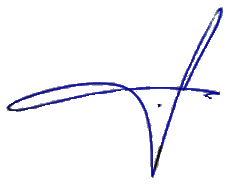 	Wassalam	PANITERADrs. ABD. KHALIK, S.H., M.H.NIP. 196802071996031001Nomor	: W3-A/          /OT.OO/11/2021	                 Padang, 9 November 2021Lamp	:Hal	: Diskusi Internal tentang Pembentukan 		Pengadilan Agama/Mahkamah Syar’iyah 		Kelas IA KhususKepadaYth. Direktur Jenderal Badan Peradilan AgamaMahkamah Agung RIdi JakartaMemenuhi maksud surat Direktur Jenderal Badan Peradilan Agama Nomor : 3693/DjA/HM.00/11/2021 tanggal 2 November 2021 perihal yang sama pada pokok surat,  dengan ini kami kirimkan hasil Diskusi Internal tentang Pembentukan Pengadilan Agama/Mahkamah Syar’iyah Kelas IA Khusus yang telah di diskusikan oleh Pengadilan Tinggi Agama Padang dan Pengadilan Agama se wilayah hukumnya pada hari Jumat tanggal 5 November 2021 secara daring. Adapaun hasil diskusi tersebut antara lain:Bahwa Keputusan Ketua Mahkamah Agung RI Nomor 74A/KMA/SK/IV/2019 tanggal 26 April 2019 tentang Kriteria Klasifikasi Pengadilan Tingkat Pertama, khususnya BAB IV bagian kedua pada Peradilan Agama yang mengatur Klasifikasi Pengadilan di lingkungan Peradilan Agama terdiri dari Pengadilan Agama/Mahkamah Syar’iyah Kelas IA, Kelas IB dan Kelas II. Oleh sebab itu diperlukan adanya perubahan dengan menambahkan klausul klasifikasi Pengadilan Agama Kelas IA Khusus.Bahwa pertimbangan untuk dapat menjadi kebijakan YM. Ketua Mahkamah Agung RI tentang kompleksitas perkara dan tantangan yang dihadapi Pengadilan Agama dapat ditambahkan :a. Adanya Perkara Ekonomi Syariahb. Adanya Perkara Jinayahc. Pertimbangan historis daerah seperti bekas kota kerajaan Islam (misalnya Medan bekas kota kerajaan Islam Sultan Deli).Bahwa pembentukan Pengadilan Agama Kelas IA Khusus harus di imbangi dengan ketersedian sarana dan prasarana yang memadai sesuai standar Pengadilan Tingkat Pertama Kelas IA Khusus.Bahwa seluruh jajaran Pengadilan Tinggi Agama Padang dan Pengadilan Agama se Sumatera Barat mendukung penuh terbentuknya Pengadilan Agama Kelas IA Khusus.Demikianlah penyampaian hasil Diskusi Internal tentang Pembentukan Pengadilan Agama/Mahkamah Syar’iyah Kelas IA Khusus yang telah di diskusikan  pada Pengadilan Agama se wilayah hukum Pengadilan Tinggi Agama Padang dengan harapan semoga segera terealisasi.Wakil Ketua Pengadilan Tinggi Agama PadangDr. ABD. HAKIM, M.H.I.NIP. 196108311987031003Tembusan :  Yth. Ketua Pengadilan Tinggi Agama PadangPENGADILAN TINGGI AGAMA PADANG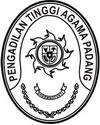 Jl. By Pass Km 24 Anak Air, Batipuh Panjang, Koto TangahTelp.(0751) 7054806 fax (0751) 40537 Website: www.pta-padang.go.id Email: admin@pta-padang.go.idPADANG  25171PENGADILAN TINGGI AGAMA PADANGJl. By Pass Km 24 Anak Air, Batipuh Panjang, Koto TangahTelp.(0751) 7054806 fax (0751) 40537 Website: www.pta-padang.go.id Email: admin@pta-padang.go.idPADANG  25171PENGADILAN TINGGI AGAMA PADANGJl. By Pass Km 24 Anak Air, Batipuh Panjang, Koto TangahTelp.(0751) 7054806 fax (0751) 40537 Website: www.pta-padang.go.id Email: admin@pta-padang.go.idPADANG  25171PENGADILAN TINGGI AGAMA PADANGJl. By Pass Km 24 Anak Air, Batipuh Panjang, Koto TangahTelp.(0751) 7054806 fax (0751) 40537 Website: www.pta-padang.go.id Email: admin@pta-padang.go.idPADANG  25171